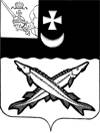 АДМИНИСТРАЦИЯ БЕЛОЗЕРСКОГО МУНИЦИПАЛЬНОГО РАЙОНА ВОЛОГОДСКОЙ ОБЛАСТИП О С Т А Н О В Л Е Н И ЕОт  17.11.2021 №  419Об обеспечении безопасностинаселения района на водныхобъектах в осенне-зимнийпериод 2021-2022 годов          В соответствии с Федеральным законом от 06.10.2003 № 131-ФЗ «Об общих принципах организации местного самоуправления в Российской Федерации», ст.6 Водного кодекса Российской Федерации, Правилами охраны жизни людей на водных объектах Вологодской области, утвержденными постановлением Правительства Вологодской области от 20.12.2007 № 1782 (с последующими изменениями), Уставом района, в целях обеспечения безопасности людей на водных объектах в период становления и таяния льдаПОСТАНОВЛЯЮ:        1.Запретить на территории района выход людей и выезд автотранспортных и тракторных средств на лед водных объектов, в том числе для подледного лова,  в местах, для этого не оборудованных.         2.Рекомендовать главам сельских поселений,  руководителю администрации городского поселения «город Белозерск» (Бубновой Г.В.):   - разработать план мероприятий по обеспечению безопасности людей на водных объектах в осенне-зимний период 2021-2022 годов на территории   поселений;   - принять решение по созданию необходимых ледовых переправ по ледовому покрову водоемов на территории поселений, получить официальное разрешение на их эксплуатацию в инспекторском участке ГИМС;   - оборудовать ледовые переправы и места выхода на лед населения предупреждающими аншлагами;   -  организовать наблюдение за традиционными местами подледного лова рыбы на территории поселений, обеспечив соблюдение Правил охраны жизни людей на водных объектах Вологодской области;   -  определить места, опасные для жизни и здоровья людей, особенно в период ледостава, таяния льда, весеннего половодья, установить знаки запрета перехода и хождения граждан по льду в опасных для жизни местах на водных объектах;   - довести информацию об ограничении водопользования жителям поселений;   -  на территории поселений организовать в опасных для жизни местах выхода людей на лед совместное патрулирование работников администраций и участковых инспекторов МО МВД России «Белозерский».        3. Отделу МП, ГО ЧС администрации района (Ворожцов А.В.) совместно с  БУ защиты в ЧС ВО «Аварийно-спасательная служба Вологодской области» ПСО г.Белозерск (Долгушин Н.Ю) (по согласованию):   - организовать наблюдение за традиционными местами подледного лова рыбы (выхода на лед рыбаков) в г.Белозерске, д. Десятовская, д. Верегонец, с. Куность, с. Маэкса, п. Нижняя Мондома;    - проверить состояние ледовых переправ в районах съездов техники на лед и установку знаков безопасности;    - при контактах с рыбаками  - подледниками и населением в районеводоемов постоянно напоминать им о запрещении выхода (выезда) на лед водоемов, где не сформировался надежный ледовый покров;    - о всех чрезвычайных ситуациях на воде докладывать в МКУ «Единая дежурно-диспетчерская служба Белозерского муниципального района» по телефону: 2-21-88.       4. Рекомендовать главному редактору-директору АНО «РИК «Белозерье» (Онегиной С.В.) опубликовать в районной газете «Белозерье» материалы МЧС по мерам безопасности на водных объектах в осенне-зимний период 2021-2022 годов.       5. Начальнику управления образования района (Воеводина Н.А.) организовать проведение во всех учебных учреждениях района дополнительных занятий с обучающимися и воспитанниками о соблюдении мер безопасности на воде.       6. Признать утратившим силу постановление администрации района от   27.11.2020 № 495 «Об обеспечении безопасности населения района на  водных объектах в осенне-зимний период 2020-2021 годов», за исключением пункта 6.        7. Контроль за выполнением постановления оставляю за собой.        8. Настоящее постановление вступает в силу после его  опубликования в районной газете «Белозерье» и подлежит размещению  на официальном сайте Белозерского муниципального района в информационно-телекоммуникационной сети «Интернет».Руководитель администрации района:                              Д.А. Соловьев